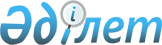 Қызылорда қаласы бойынша бөлшек салықтың арнаулы салық режимін қолдану кезінде мөлшерлеме мөлшерін төмендету туралыҚызылорда қалалық мәслихатының 2023 жылғы 30 маусымдағы № 45-5/1 шешімі. Қызылорда облысының Әділет департаментінде 2023 жылғы 4 шілдеде № 8438-11 болып тіркелді
      "Салық және бюджетке төленетін басқа да міндетті төлемдер туралы (Салық Кодексі)" Қазақстан Республикасы Кодексінің 696-3-бабының 5-тармағына сәйкес Қызылорда қалалық мәслихаты ШЕШТІ:
      1. Қызылорда қаласы бойынша бөлшек салықтың арнаулы салық режимін қолдану кезінде мөлшерлеме мөл шері 4 пайыздан 2 пайызға дейін төмендетілсін.
      2. Осы шешім оның алғашқы ресми жарияланған күнінен кейін күнтізбелік он күн өткен соң қолданысқа енгізіледі және 2023 жылдың 1 қаңтарынан бастап туындаған қатынастарға таралады.
					© 2012. Қазақстан Республикасы Әділет министрлігінің «Қазақстан Республикасының Заңнама және құқықтық ақпарат институты» ШЖҚ РМК
				
      Қызылорда қалалық мәслихатының төрағасы 

И. Кутухуджаев
